«Возьми будущее в свои руки»	10 марта 2020 года с выпускниками 9-х классов провела профориентационную беседу  руководитель приёмной комиссии образовательной организации «Краснодарский кооперативный институт (филиал) Российского университета кооперации» о возможности выбора профессии. Рассказала о колледже, который находится при институте, про условия и правила приема в учебное заведение, о специальностях и направлении подготовки.Студентка- волонтёр данного института рассказала ребятам  о студенческой жизни, показала ознакомительное  видео об институте,  поделились своими впечатлениями о жизни в стенах ККИ. По окончании беседы ребята задали интересующие вопросы и получили информационные буклеты.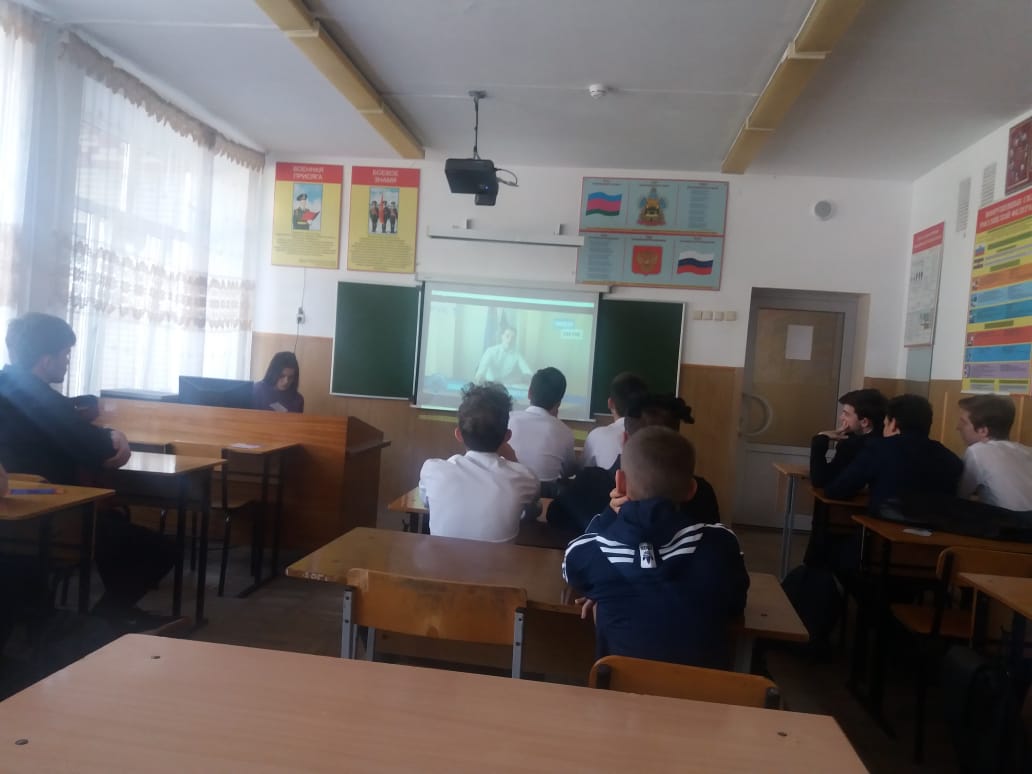 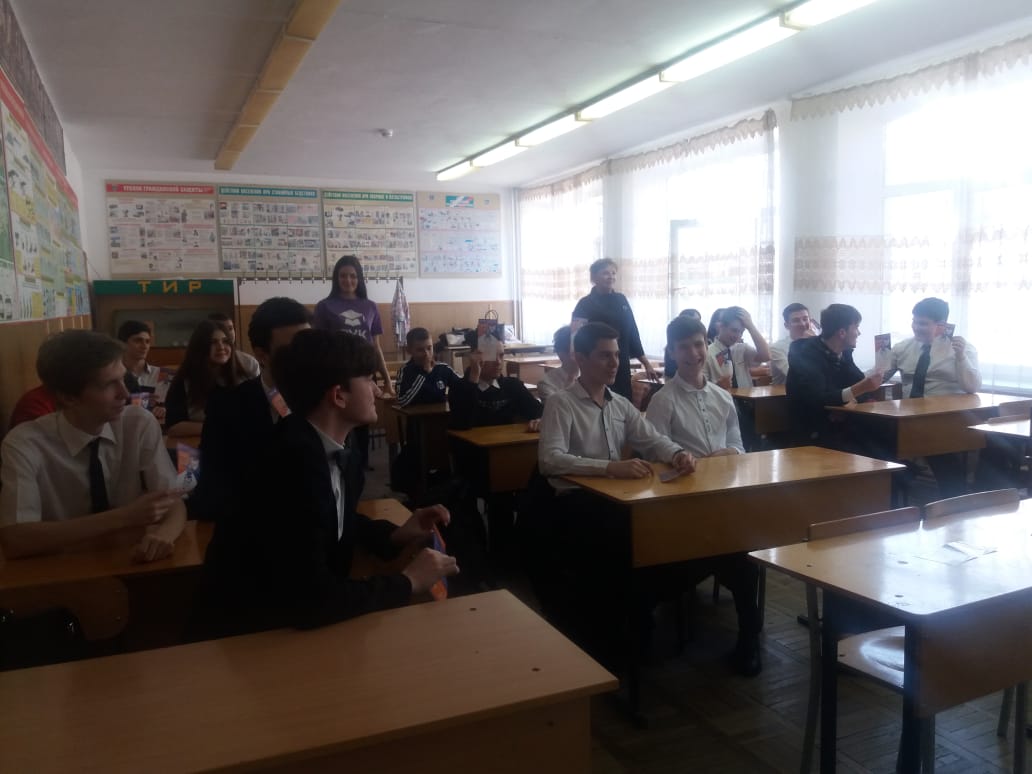 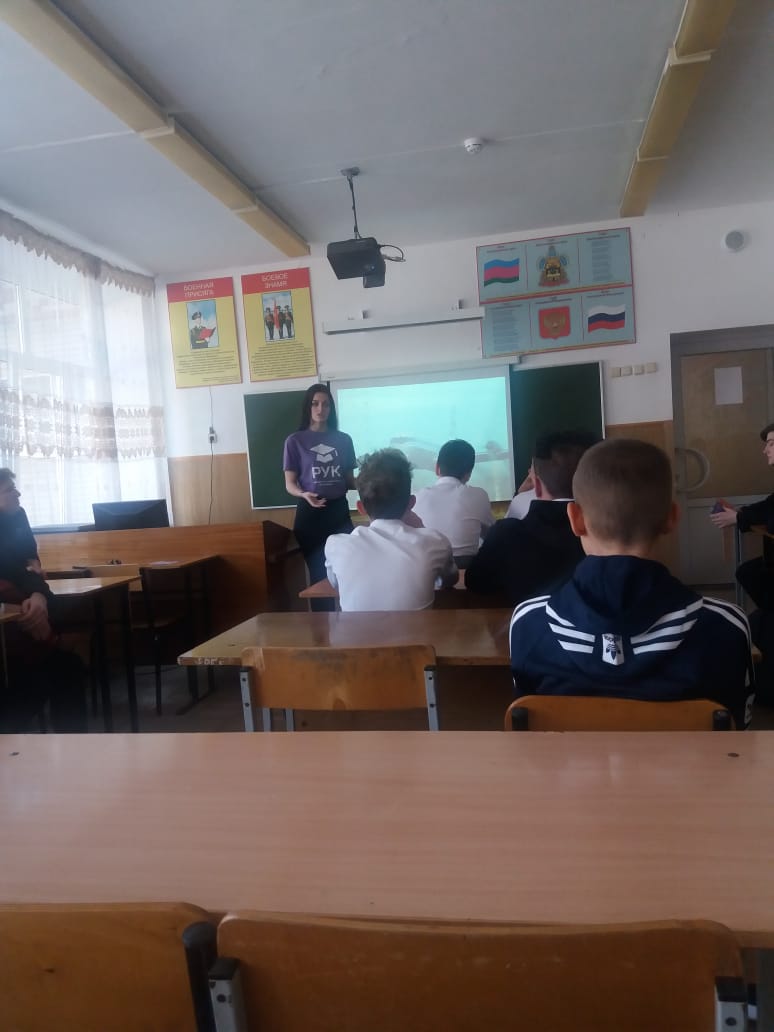 